Prefeitura Municipal de HortolândiaSecretaria de Educação, Ciência e TecnologiaEscola: EMEB Josias da Silva MacedoProfessores (as): Jovita Soares                         Ano: 4ºano                                                  Data: 08/03/2021 a 19/03/2021.ATIVIDADE INTERDISCIPLINAR - 4º ANO – ENSINO FUNDAMENTAL –	 As atividades abaixo abrangem várias áreas do conhecimento (Língua portuguesa, Matemática, História, Geografia e Ciências). Podem ser feitas no caderno durante as próximas semanas. E não se esqueça do cabeçalho! 😊1ª semana:Vamos começar pelo cabeçalho? 😊Atividade - 08/03/2021Bactérias na medicina, meio ambiente e alimentação	As bactérias são organismos que, apesar de estarem relacionadas com doenças nos seres humanos, são importantes para o planeta, uma vez que realizam decomposição. Além disso, as bactérias possuem importância econômica.	Bactérias podem ser usadas na produção de remédios, como antibióticos (Tirotricina, Bacitracina, Neomicina, dentre outros), vitaminas, hormônio de crescimento e insulina; e na fabricação de determinadas enzimas e de álcoois, como o metanol e etanol.	Na agricultura, por exemplo, está sendo comum a substituição de herbicidas por espécies que exercem papel de controladores biológicos, como a Bacillus thuringiensis, cujos cristais proteicos que libera são capazes de controlar populações de larvas, lagartas, brocas, moscas, mosquitos e cascudos. Alguns exemplares, ainda, são capazes de atuar em processos de degradação não só de resíduos orgânicos, mas também de herbicidas, pesticidas, óleo, PCB, DDT, plásticos, detergentes, mercúrio, nitritos, selênio, arsênico e urânio: grandes poluidores ambientais.	As bactérias também são importantes na nossa alimentação. Espécies como a Lactobacilos bulgaricus, L. casei, L. acidophilluse L. yogurtii; e algumas dos gêneros Acetobacter, Corynebacterium e Acetobacter; são as responsáveis pela existência do vinagre, ácido glutâmico, chucrute, chocolate, pão, vinho, bebidas fermentadas, molho de soja e de determinados laticínios.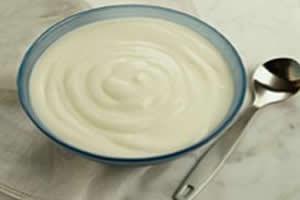 Lactobacilos são requeridos para a fabricação de iogurtesLeia o texto com atenção, copie e responda as questões em seu caderno:O que são bactérias? Apesar das bactérias estarem relacionadas com doenças nos seres humanos, são importantes para o planeta, por quê?As bactérias podem ser utilizadas na produção de que tipos de remédios? Quais? Como alguns tipos de bactérias vem sendo usadas na agricultura?Por que as bactérias são importantes na nossa alimentação?------------------------------------------------------------------------------------------------------------------Atividade - 09/03/2021No texto acima vimos alguns benefícios que as bactérias trazem aos seres humanos. Mas alguns tipos de bactérias causam doenças, faça uma pesquisa em livros ou na internet sobre doenças causadas por bactérias e escreva em seu caderno.----------------------------------------------------------------------------------------------------------Atividade – 10/03/2021Vamos praticar um pouco de letra cursiva? 😊 Copie o texto abaixo em seu caderno e responda as questões.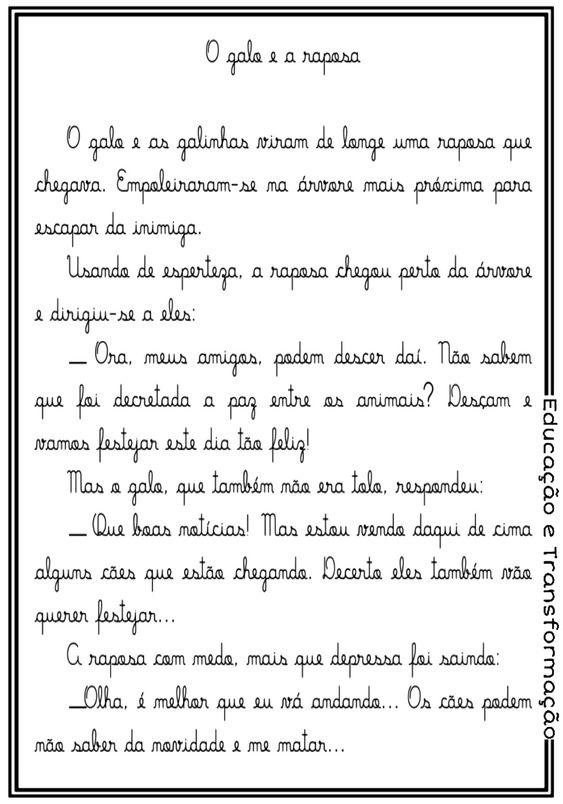 Responda as questões em seu caderno:a) Qual o título do texto?b) Qual a sua primeira impressão ao ler o texto?c) O que o galo e as galinhas fizeram quando viram a raposa chegar?d) Você acredita que a raposa estava dizendo a verdade? Por quê?Atividade – 11/03/2021Leia esta dica com atenção: Palavras com RR e R4- Reescrevas as palavras abaixo em seu caderno completando com “r” ou “rr”.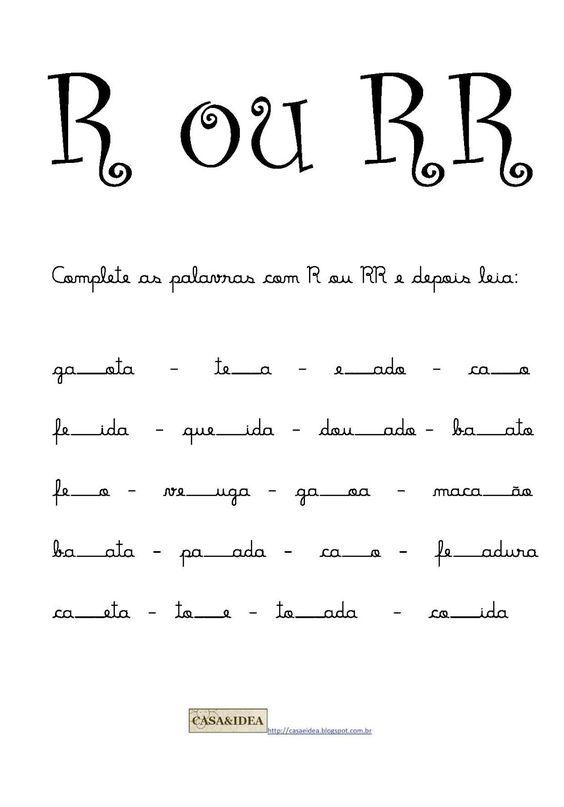 ----------------------------------------------------------------------------------------------------------Atividade – 12/03/2021Observe: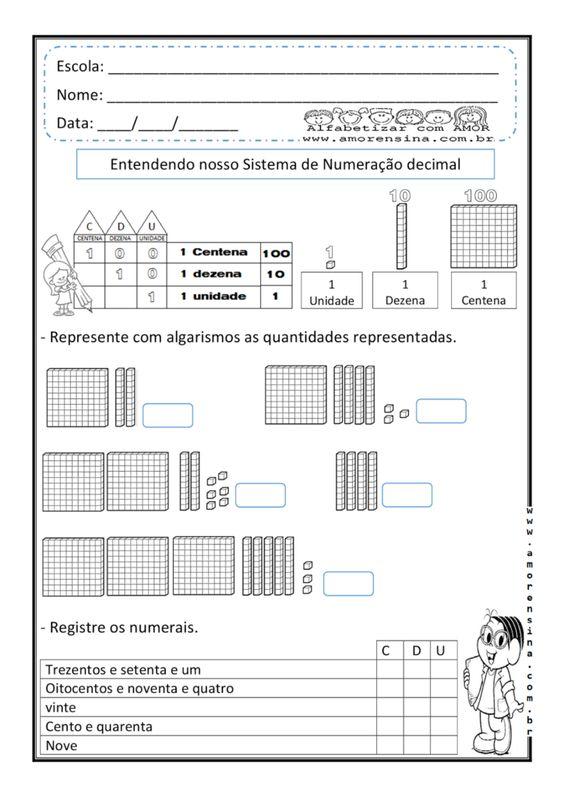 5- Copie e responda as questões em seu caderno:2ªsemanaAtividade – 15/03/2021
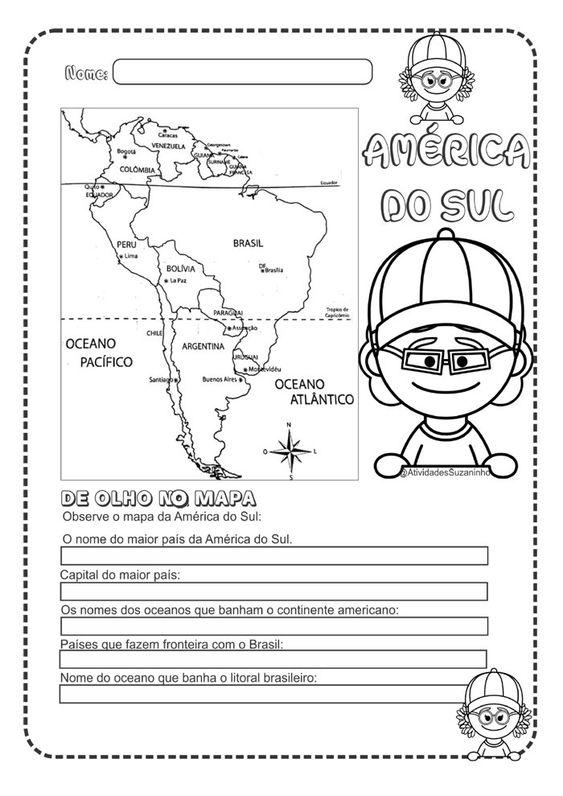 6- Observe o mapa da América do Sul, copie e responda as questões abaixo em seu caderno:a) Qual é o maior país da América do Sul?b) Qual a capital do maior país?c) Quais oceanos banham o continente americano?d) Quais países fazem fronteira com o Brasil?e) Qual o nome do oceano que banha o litoral brasileiro?Atividade – 16/03/2021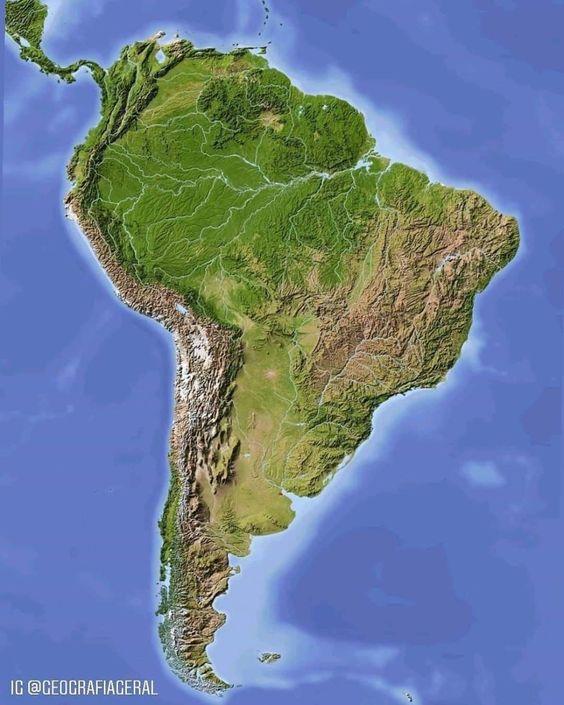 7- Agora observe a imagem de Satélite da América do Sul, copie e responda as questões em seu caderno.a) Na sua opinião o que significa as áreas em verde da imagem?b) Você consegue localizar o Brasil nesta foto? c) O que significa as áreas em azul nesta imagem?d) Consegue perceber os rios e montanhas?f) Na sua opinião, qual a diferença do mapa deste exercício e do exercício anterior?Atividade – 17/03/20218- Leia o texto abaixo com atenção, copie e responda as questões em seu cadernoO descobrimento da América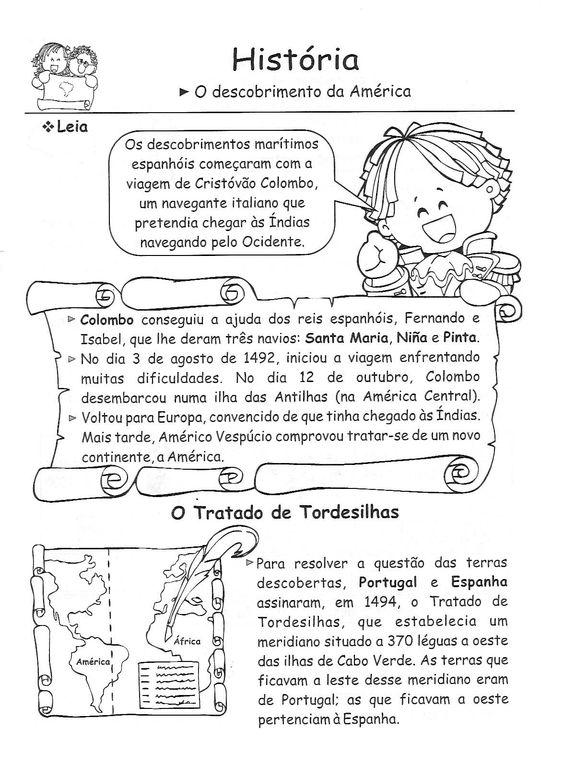 a) Quando começaram os descobrimentos marítimos espanhóis?b) Onde Cristóvão Colombo pretendia chegar?c) Em 12 de outubro de 1492, onde Colombo desembarcou?d) Colombo acreditou ter chegado às Índias, mais tarde comprovou-se que ele havia chegado a um novo continente, que continente era este?Atividade – 18/03/20219- Copie e responda em seu caderno: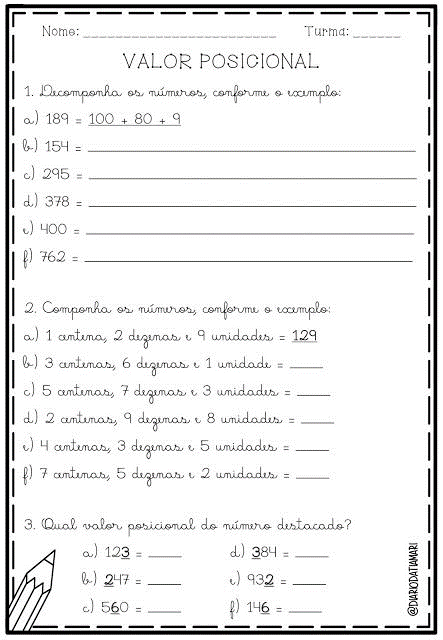 Atividade – 19/03/202110- Reescreva as palavras abaixo em seu caderno, completando com “m” ou “n”. *Dica: antes de B ou P só M pode escrever 😊 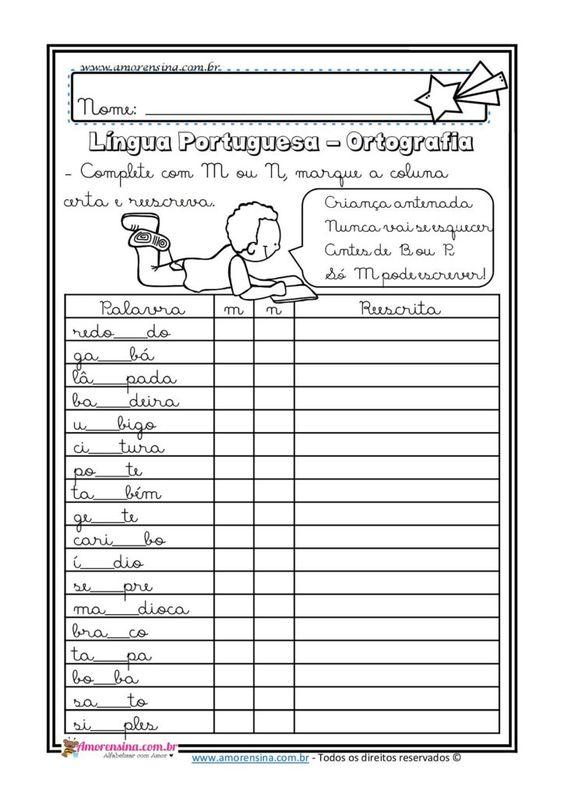 ----------------------------------------------------------------------------------------------------------Referencias:https://brasilescola.uol.com.br/biologia/importancia-bacterias-2.htm http://anissamarques.blogspot.com/2013/07/terca-18-junho-2013-geografia-geografia.html https://br.pinterest.com/pin/139470919699766421/ https://br.pinterest.com/pin/163185186468946198/ https://br.pinterest.com/pin/786089309944023714/ https://br.pinterest.com/pin/857724691519627374/ https://br.pinterest.com/pin/634655772477685402/ https://www.normaculta.com.br/palavras-com-rr/ https://br.pinterest.com/pin/617978380119771667/ https://br.pinterest.com/pin/324892560624807777/ https://br.pinterest.com/pin/790100328348137665/ Segunda-feiraData: 08/03/21Leitura: O Pequeno Príncipe – capítulo IDisponível em: https://drive.google.com/file/d/0B8YU1i_BYldZbFRrNFpsb0pvYWc/view Atividade interdisciplinar: fazer a questão 1 do blog – interpretação de texto sobre bactérias. Terça-feiraData: 09/03/21Leitura: O Pequeno Príncipe – capítulo IIDisponível em: https://drive.google.com/file/d/0B8YU1i_BYldZbFRrNFpsb0pvYWc/view Atividade interdisciplinar: fazer a questão 2 do blog – pesquisa sobre doenças causadas por bactérias. Quarta-feiraData: 10/03/21Leitura: O Pequeno Príncipe – capítulo IIIDisponível em: https://drive.google.com/file/d/0B8YU1i_BYldZbFRrNFpsb0pvYWc/view Atividade interdisciplinar: fazer a questão 3 do blog – reescrita do texto e interpretação. Artes: Que tal fazer uma atividade de arte e exercitar a criatividade? Dê uma olhadinha na atividade de Arte em nosso Blog. Quinta-feiraData: 11/03/21Leitura: O Pequeno Príncipe – capítulo IVDisponível em: https://drive.google.com/file/d/0B8YU1i_BYldZbFRrNFpsb0pvYWc/view Atividade interdisciplinar: fazer a questão 4 do blog – reescreva as palavras em seu caderno completando com “r” ou “rr”Inglês: Dê uma olhadinha na atividade de Inglês em nosso Blog. Sexta-feiraData: 12/03/21Leitura: O Pequeno Príncipe – capítulo VDisponível em:https://drive.google.com/file/d/0B8YU1i_BYldZbFRrNFpsb0pvYWc/view Atividade matemática: fazer a questão 5 do blog – centena, dezena e unidade. Educação física: Que tal se exercitar um pouquinho? Dê uma olhadinha no Blog, na atividade preparada pelo professor de educação física! EMEB Josias da Silva MacedoNome completo:___________________________________Data: __/__/____         Segundo as regras fonéticas e ortográficas da língua portuguesa, a consoante r pode ser pronunciada com uma vibração mais fraca e curta ou mais forte e prolongada.         Assume sempre uma pronúncia forte no início das palavras (roupa, rato, ridículo, ralo, relevo, Rita) e quando aparece duplicada entre duas vogais (carro, terra, morro, serra, berro, barriga).         Assume uma pronúncia fraca quando aparece sozinha entre duas vogais no meio das palavras (cara, nora, loira, hora, duro, raro).Segunda-feiraData: 15/03/21Leitura: O Pequeno Príncipe – capítulo VIDisponível em: https://drive.google.com/file/d/0B8YU1i_BYldZbFRrNFpsb0pvYWc/view Atividade interdisciplinar: fazer a questão 6 do blog – retirando informações do mapa. Terça-feiraData: 16/03/21Leitura: O Pequeno Príncipe – capítulo VIIDisponível em: https://drive.google.com/file/d/0B8YU1i_BYldZbFRrNFpsb0pvYWc/view Atividade interdisciplinar: fazer a questão 7 do blog – observação e questionário sobre a imagem de satélite. Quarta-feiraData: 17/03/21Leitura: O Pequeno Príncipe – capítulo VIIIDisponível em: https://drive.google.com/file/d/0B8YU1i_BYldZbFRrNFpsb0pvYWc/view Atividade interdisciplinar: fazer a questão 8 do blog – interpretação do texto “O descobrimento da América”. Artes: Que tal fazer uma atividade de arte e exercitar a criatividade? Dê uma olhadinha na atividade de Arte em nosso Blog. Quinta-feiraData: 18/03/21Leitura: O Pequeno Príncipe – capítulo IXDisponível em: https://drive.google.com/file/d/0B8YU1i_BYldZbFRrNFpsb0pvYWc/view Atividade interdisciplinar: fazer a questão 9 do blog – decomposição dos numerais. Inglês: Dê uma olhadinha na atividade de Inglês em nosso Blog. Sexta-feiraData: 19/03/21Leitura: O Pequeno Príncipe – capítulo XDisponível em: https://drive.google.com/file/d/0B8YU1i_BYldZbFRrNFpsb0pvYWc/view Atividade língua portuguesa: fazer a questão 5 do blog – reescreva as palavras completando com “m” ou “n”. Educação física: Que tal se exercitar um pouquinho? Dê uma olhadinha no Blog, na atividade preparada pelo professor de educação física!  